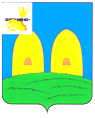 СОВЕТ ДЕПУТАТОВСЫРОКОРЕНСКОГО СЕЛЬСКОГО ПОСЕЛЕНИЯРОСЛАВЛЬСКОГО РАЙОНА СМОЛЕНСКОЙ ОБЛАСТИРЕШЕНИЕот 01.02.2021г.	                                                                     			            № 5Об утверждении плана работыСовета депутатов Сырокоренскогосельского поселения Рославльского района Смоленской области на 2021г.       Совет   депутатов Сырокоренского сельского поселения Рославльского района Смоленской области РЕШИЛ:       1. Утвердить план работы Совета депутатов Сырокоренского сельского поселения Рославльского района Смоленской области  на 2021 год согласно приложения.Глава муниципального образованияСырокоренского  сельского поселения Рославльского  района Смоленской области                                        Е.И. Хаченкова                        